健康な生活と疾病の予防（ウ）生活習慣病などの予防②２年　　組　　番　氏名（　　　　　　　　　　　　　）資料１の復習・日本人の３大死亡原因　⇒　①がん　②（　ア　）　③（　イ　）・その中でも、がんは全体の約（　ウ　）割を占めている。１　がん①がんの正式名称は（　ア　）新生物といいます。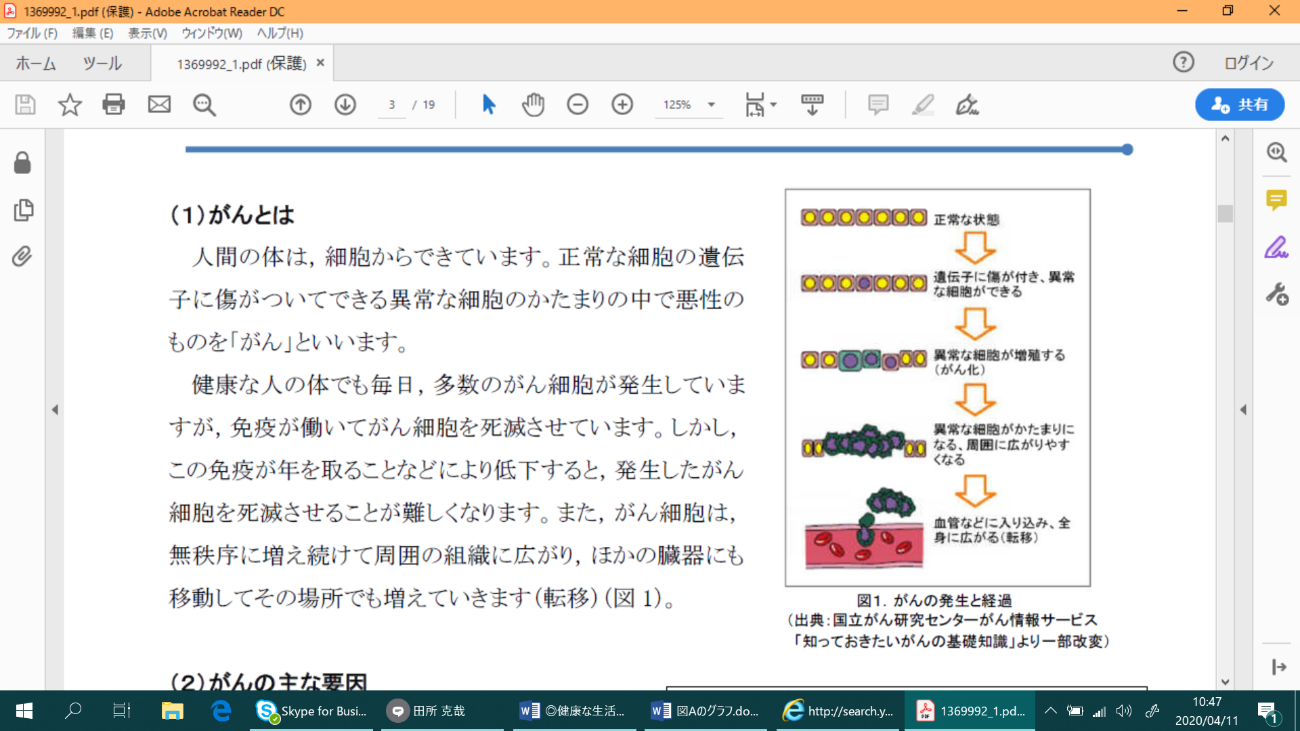 何らかの原因で、正常な細胞が（　イ　）細胞に変化し、それらが増殖することで、器官の正常なはたらきを妨害してしまう病気です。②多くのがんは（　ウ　）や（　エ　）などの生活習慣が大きくかかわっています。また、食物繊維の不足や（　オ　）性脂肪のとり過ぎなどもがんの発症に関係しています。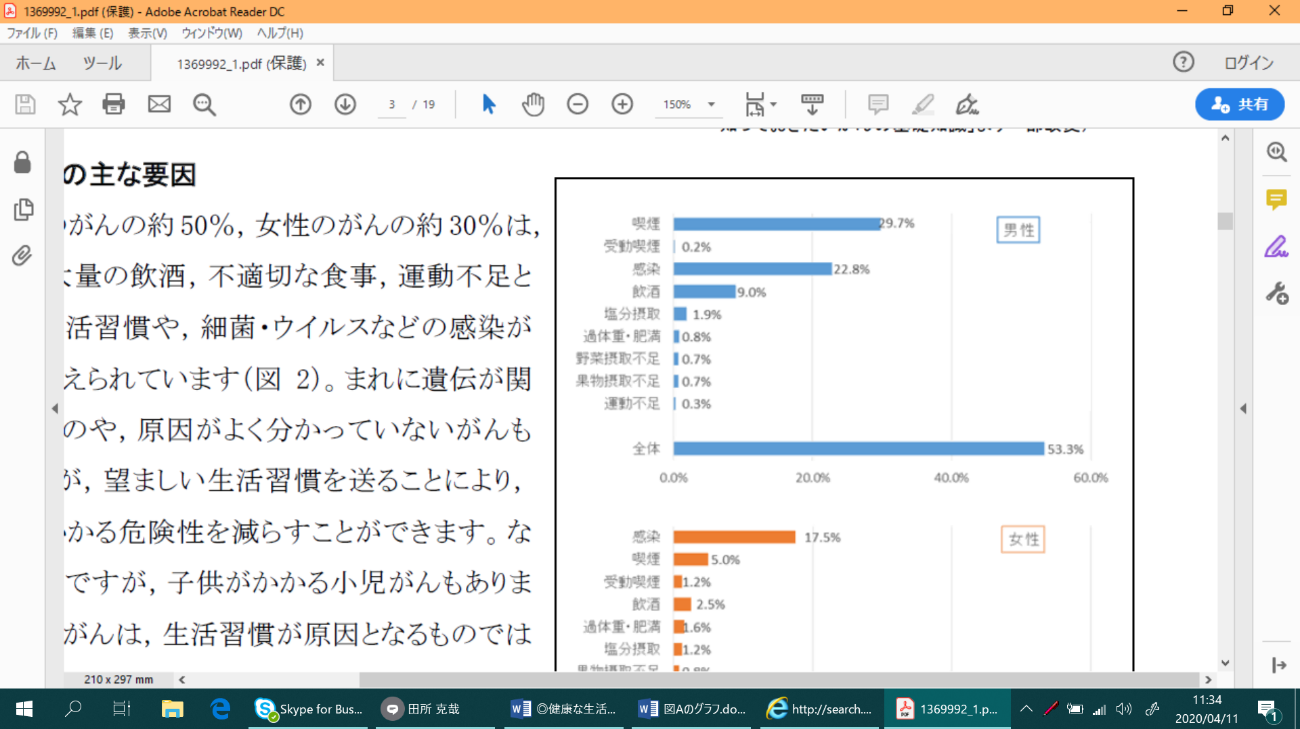 ２　心臓病・脳卒中３　生活習慣病を予防するためには、どうしたらよいでしょうか。４　生活習慣病対策のキーワード「早期（　ア　）・早期（　イ　）」「定期的に（　ウ　）を受ける」アイウアイウエオ心臓病心臓病脳卒中脳卒中　　　心臓の血管の内側が狭くなっ　　　　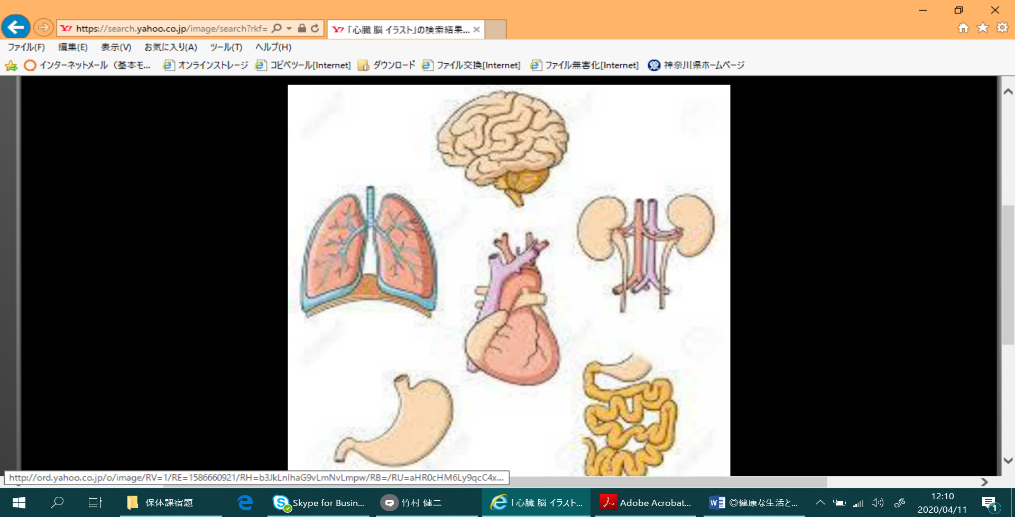 　　　て起こる（　ア　）と、血管　　　　　　　が詰まって起こる（　イ　）がある。　　　　心臓の血管の内側が狭くなっ　　　　　　　て起こる（　ア　）と、血管　　　　　　　が詰まって起こる（　イ　）がある。　　　　脳の血管がやぶれて起こる（　ウ　）と、脳の血管が詰まって起こる（　エ　）がある。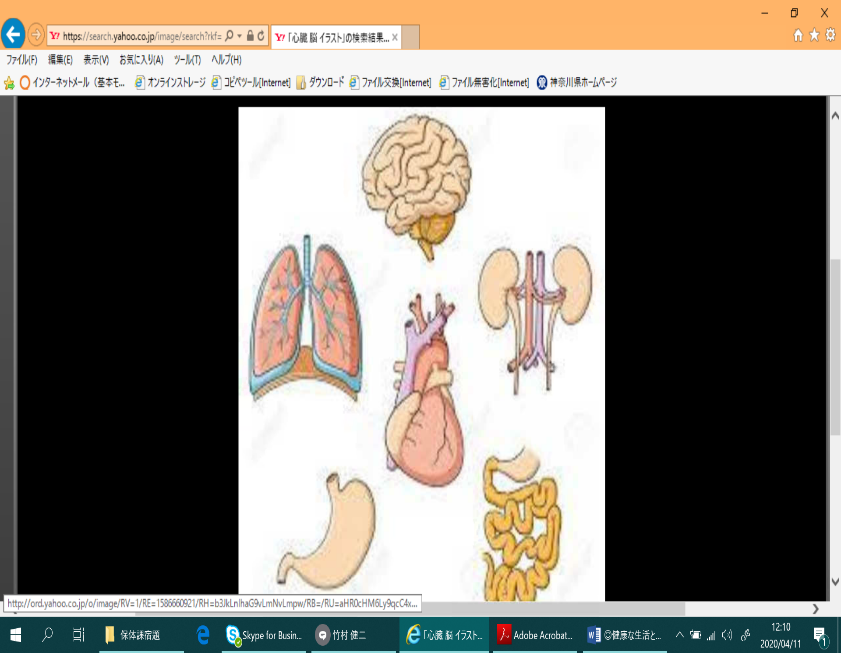 　　　脳の血管がやぶれて起こる（　ウ　）と、脳の血管が詰まって起こる（　エ　）がある。アイウエアイウ